T.C.KIRIKKALE VALİLİĞİİl Milli Eğitim MüdürlüğüZÜBEYDE HANIM İLKOKULU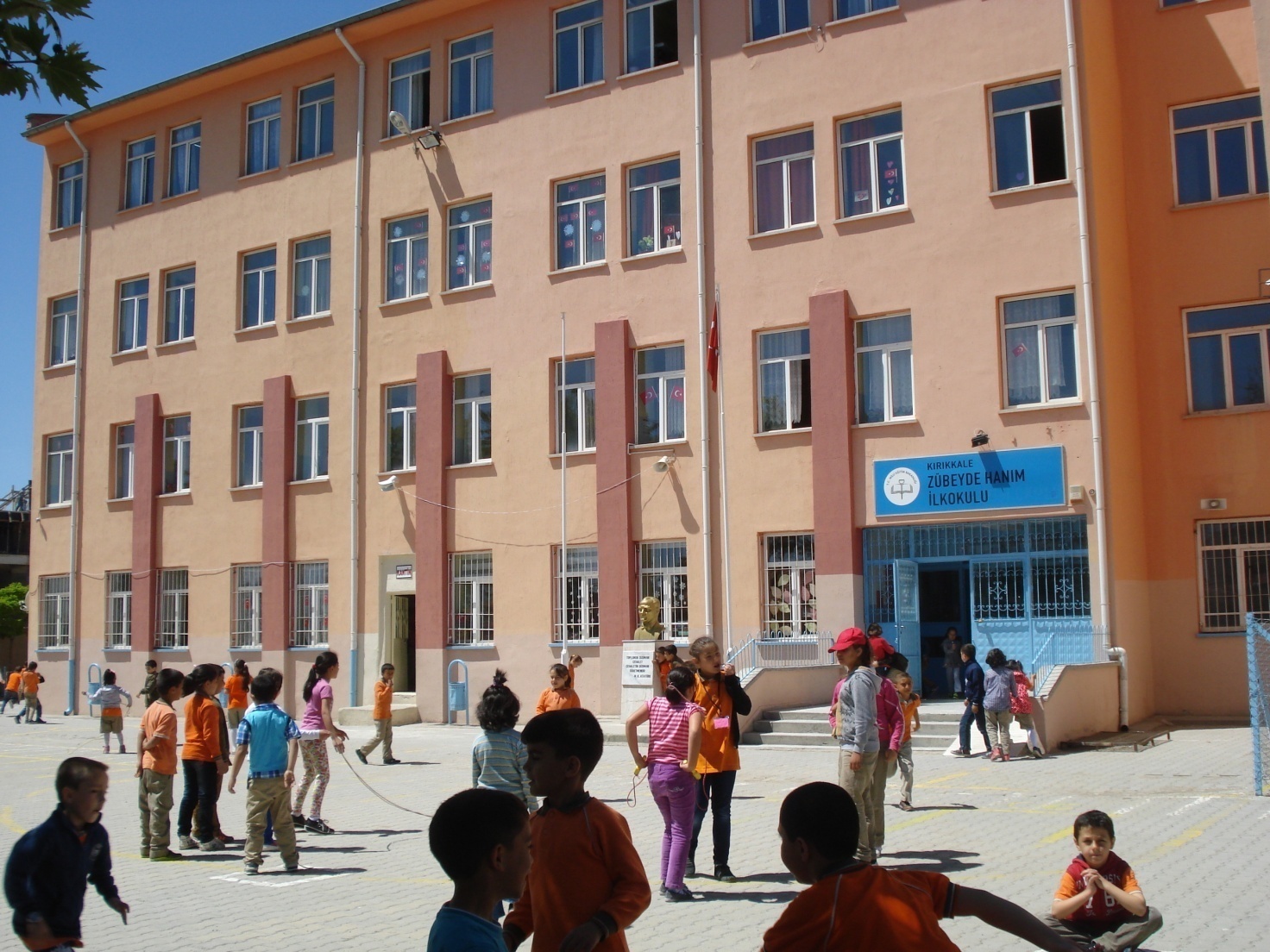 2019-2023 STRATEJİK PLANI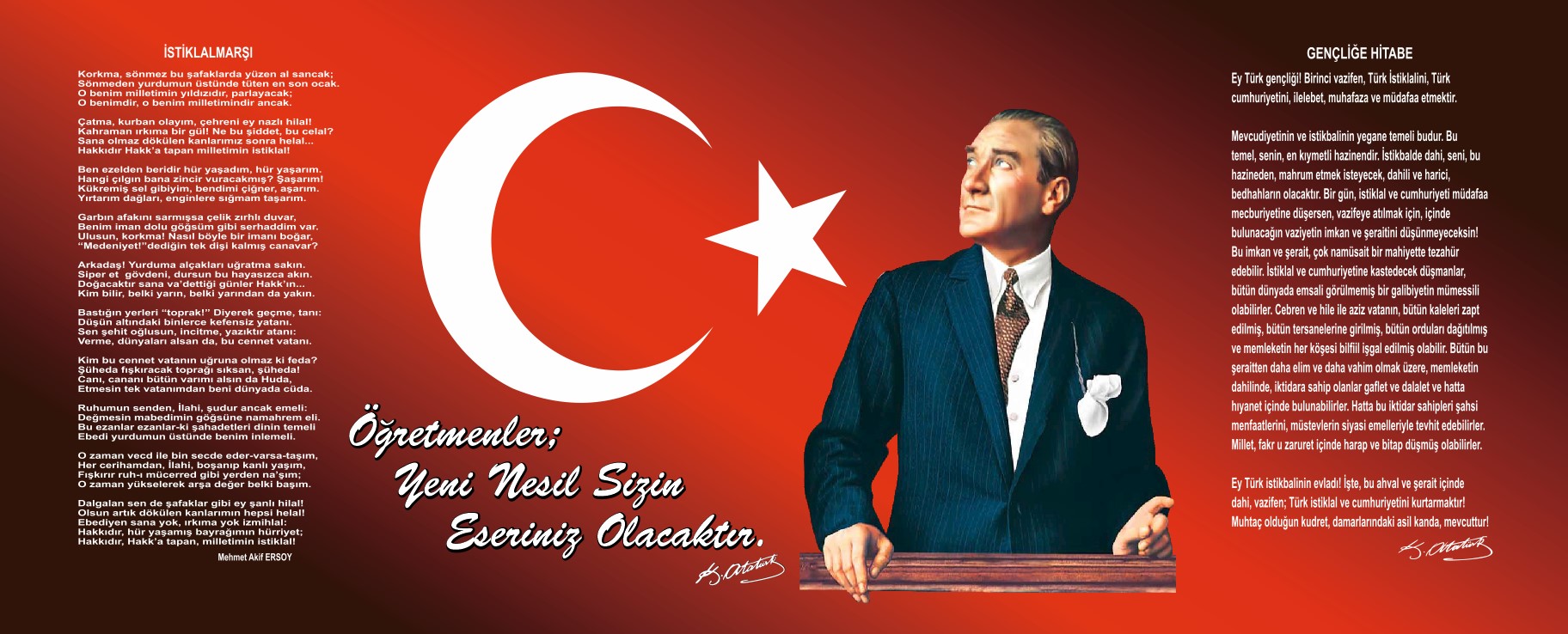 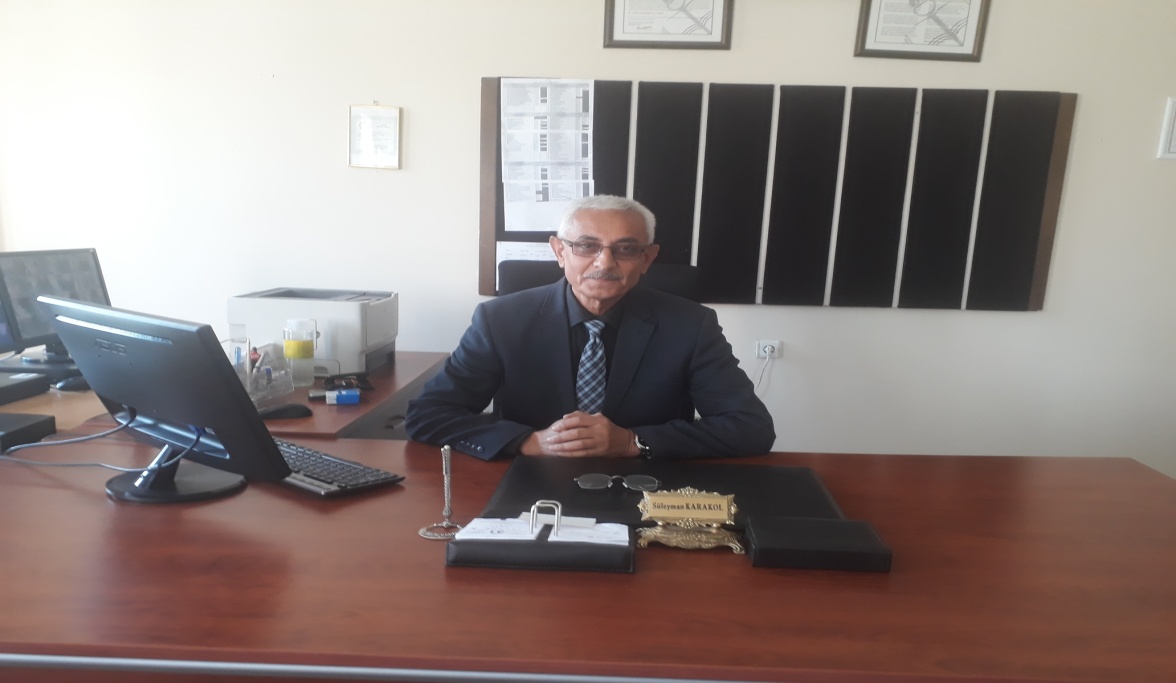 SUNUŞHızlı gelişen, değişen teknolojilerle bilginin değişim süreci de hızla değişmiş ve başarı için sistemli ve planlı bir çalışmayı kaçınılmaz kılmıştır. Sürekli değişen ve gelişen ortamlarda çağın gerekleri ile uyumlu bir eğitim öğretim anlayışını sistematik bir şekilde devam ettirebilmemiz, belirlediğimiz stratejileri en etkin şekilde uygulayabilmemiz ile mümkün olacaktır. Başarılı olmak da iyi bir planlama ve bu planın etkin bir şekilde uygulanmasına bağlıdır.    Kapsamlı ve özgün bir çalışmanın sonucu hazırlanan Stratejik Plan okulumuzun çağa uyumu ve gelişimi açısından tespit edilen ve ulaşılması gereken hedeflerin yönünü doğrultusunu ve tercihlerini kapsamaktadır. Katılımcı bir anlayış ile oluşturulan Stratejik Plânın, okulumuzun eğitim yapısının daha da güçlendirilmesinde bir rehber olarak kullanılması amaçlanmaktadır.    	Belirlenen stratejik amaçlar doğrultusunda hedefler güncellenmiş ve okulumuzun 2019-2023 yıllarına ait stratejik plânı hazırlanmıştır.   	 Bu planlama; 5018 sayılı Kamu Mali Yönetimi ve Kontrol Kanunu gereği, Kamu kurumlarında stratejik planlamanın yapılması gerekliliği esasına dayanarak hazırlanmıştır. Zoru hemen başarırız, imkânsızı başarmak zaman alır. Okulumuza ait bu planın hazırlanmasında her türlü özveriyi gösteren ve sürecin tamamlanmasına katkıda bulunan idarecilerimize, stratejik planlama ekiplerimize, Milli Eğitim Müdürlüğümüz Strateji Geliştirme Bölümü çalışanlarına teşekkür ediyor, bu plânın başarıyla uygulanması ile okulumuzun başarısının daha da artacağına inanıyor, tüm personelimize başarılar diliyorum.                                                                                                            	                                                                                                          Süleyman KARAKOL	                                                                                                                                 Okul Müdürü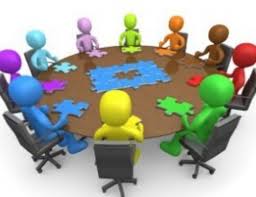 Zübeyde Hanım İlkokulu Müdürlüğü olarak 5018 sayılı Kamu Mali Yönetimi ve Kontrol Kanunu ve Milli Eğitim Bakanlığının 2013/26 nolu genelgesi gereği okulumuzun 3. Stratejik Planı olan  “2019 – 2023 Stratejik Planı” hazırlanmıştır. Stratejik Plan paydaş görüşleri ve okulumuzun tüm personeli sürece dahil edilmesiyle kapsamlı bir şekilde hazırlanmıştır. Belirlediğimiz vizyona giden bu yolda Stratejik Amaçlarımız ve Stratejik Hedeflerimizin İl Milli Eğitim Müdürlüğümüzün yayınladığı stratejik plan taslağındaki amaç ve hedefleri ile uyumlu olması sağlanmıştır. Okulumuz stratejik plânındaki temel amaçlar ve hedeflerini gerçekleştirilebilmesi, stratejik plan ile stratejik yönetimin diğer fonksiyon ve öğelerinin birlikte ele alınması ve bütünleşerek uygulanmasına bağlıdır. Yönetimin diğer fonksiyonları bir bütün olarak ele alındığında stratejik plan daha etkili olacaktır. Planının temel amacı, okulumuzu bir bütün olarak etkili yönetmek, okulumuzu il içinde başarılı bir kurum haline dönüştürmektir. Uzun süre ve uğraşlar sonucu ortaya çıkan bu Stratejik Plan ile okulumuzun kurumsal yapısını; bütçe hazırlama, uygulama sürecinde mali disiplin sağlama, kaynakları stratejik önceliklere göre dağıtma, bu kaynakların etkili, ekonomik ve verimli kullanılıp kullanılmadığını izleme ve tüm kurumlarımıza hesap verme sorumluluğu aşılamasını diliyoruz.								   Stratejik Planlama Ekibi1. BÖLÜM GİRİŞ ve PLAN HAZIRLIK SÜRECİ
STRATEJİK PLANLAMA SÜRECİ           21/09/2018 Tarihinde yapılan Öğretmenler Kurulunda stratejik Plân hakkında değerlendirmeler yapılmış ve demokratik seçimle Stratejik Plânlama Ekibi oluşturulmuş, bu ekibin çalışmalarından yüzeysel olarak bahsedilmiştir. İl formatörlerinden Stratejik Plânlamaya dair eğitim alan Okul Müdür Yardımcısı Mustafa ÇIRAKOĞLU hem ekip arkadaşlarını hem de kurulda tüm öğretmen arkadaşlarını bilgilendirdi. 	Stratejik Plânlama Ekibi 18/10/2018 tarih ve sayılı yazı ile toplantıya davet edilmiş ve ekip çalışmalarına başlamak için 22/10/2018 tarihinde toplanmıştır.	Yapılan Toplantı da; Stratejik Plânlama Ekibi’nin görev ve sorumlulukları ile yapılacak çalışmalar Okul  Müdürümüz Süleyman KARAKOL tarafından paylaşıldı. Okulumuzun tarihçesi ve tarihi gelişim süreci Okulumuz Müdür Yardımcısı Mustafa ÇIRAKOĞLU  tarafından okulumuz verilerinden derlenerek mevcut durum analizi yapılıp ekimizce gözden geçirilmiştir. Kurumumuzu ilgilendiren yasal yükümlülüklerimiz ve mevzuat analizi Okul Müdürümüz Süleyman KARAKOL tarafından yapılmıştır.Okulumuzun ürün-hizmet matrisi Süleyman KARAKOL ve Mustafa ÇIRAKOĞLU tarafından oluşturuldu.Yapılacak çalışmalar ekibimizce bir çalışma takvimine bağlanarak görev dağılımı yapılmıştır.Memnuniyet Anketi (Öğrenci, Öğretmen, Veli ve Çalışan Personel) Ayşe Dudu BALCIOĞLU ve Güleser KÖKSAL tarafından düzenlenerek ekibin değerlendirmesine karar verildi. Ekibin hazırlaması gereken özdeğerlendirme formları hakkında da bilgi verildi.22/10/2018 Tarihinde yapılacak toplantıda Paydaş Analizine yer verilmesi kararlaştırıldı.22/10/2018 Tarihinde Yapılan Toplantıda;Paydaş Analizi hakkında Müdür Yardımcısı Mustafa ÇIRAKOĞLU tarafından tüm personele bilgi verildi.Öncelikle paydaşlarımızın tespit edilmesi ve bu paydaşların iç-dış paydaş olduklarının ve öncelik sıralarının tespit edilmesi gerektiği açıklandı.Belirlenen bu paydaşların hangi zeminde paydaş olduklarının da belirlenmesi gerektiği ve bu çalışmanın önemi tüm personele açıklandı.Kurumumuza ait Teşkilat Şeması oluşturuldu ve bunlar arasındaki koordineli çalışmaların nasıl olacağı izah edildi.Kurum içi insan kaynakları analizi ve istatistiki verileri, beşeri kaynakları, kurum kültürü, teknolojik ve mali durumu incelenerek gerekli tablolar hazırlandı.25/10/2018 tarihinde toplanılarak SWOT Analizi yapılmasına karar verildi.28/10/2018 tarihinde toplanarak Toplam Kalite Yönetim Ekibi Üyesi Muammer ATASAYAR tarafından SWOT Analizinin içeriği ve çalışmanın nasıl uygulanacağı hakkında okulumuz çalışanlarına bilgi verildi.Öncelikle güçlü yönler, zayıf yönler, fırsatlar ve tehditler tespit edildi. İyileştirmeye açık alanlardan kuvvetli yönlerimiz için sonuçlar, zayıf yönlerimiz için sonuçlar, fırsatlarımız için sonuçlar ve tehditler için sonuçlar tespit edildi.İyileştirmeye açık alanların önceliklendirilmesi yapıldı.30/10/2018 tarihinde Misyon, Vizyon, İlke ve değerlerin tespiti için toplanılmasına karar verildi.30/10/2018 tarihinde yapılan toplantıda Misyon, Vizyon, İlke ve Değerlerin ne anlama geldiği ve yapılacak çalışmanın yönü ve yöntemi Reyhan OKTAY tarafından açıklandı.Bu değerlendirmeler göz önüne alınarak Okulumuza ait Misyon belirlendi.Misyonumuzdan yola çıkarak Vizyonumuz oluşturuldu.Bizi değerli kılan Okulumuza ait İlke ve Değerler belirlendi.STRATEJİK PLANIN YASAL DAYANAKLARISTRATEJİK PLAN ÜST KURULU VE STRATEJİK PLAN EKİBİ2. BÖLÜM DURUM ANALİZİTARİHİ GELİŞİM      İlimiz Merkez Sanayi Mahallesinde bulunan  okulumuzun,  alanı  6944 metrekare olup binanın konumu 737 metrekaredir. Okulumuz doğusunda Dallas Blokları ve Yeşiltepe Camii, batısında Merkez Karacalı Bulvarı, Etiler Mahallesi, güneyinde Kırıkkale Eski Sanayisi ve Kafkas Caddesi, kuzeyinde çevre yolu Arasında bulunmaktadır.      Mülkiyeti İl özel idaresi ve 11 özel şahsa (662m2)ait olan arsa üzerine inşa edilerek 1992 yılında Kırıkkale İl Milli Eğitim Müdürlüğüne teslim edilen okulumuzda 24 derslik, 2 anasınıfı, 1 İngilizce sınıfı, 1 işlik, 1.Fen Bilgisi laboratuar,1 konferans ve tiyatro salonu bulunmaktadır.     Okul bahçesine 2005 yılında ihata duvarı yapılarak okul bahçesinin koruma altına alınması temin edilmiştir, Ayrıca aynı yıl okul bahçemizin çevre düzenlemesi çalışmaları başlatılmış olup bahçenin kenarlarına çeşitli cinsten ağaçlar ekilmiş yaz boyunca sulaması yapılarak koruması sağlanmıştır.      2006-2007 Eğitim-Öğretim yılı birinci döneminde okulumuza güçlendirme çalışması yapılmış olup öğrencilerimiz bir dönem 75. Yıl İlköğretim Okulunda eğitim öğretim faaliyetlerine devam etmişlerdir.     2013 yılında 4+4+4 eğitim sistemi ile birlikte okulumuz Zübeyde Hanım İlkokulu olmak üzere normal eğitime devam etmektedir.      Şu anda bir müdür, bir müdür yardımcısı, 28 öğretmen ve 441 öğrenci ile öğretime devam etmekteyiz. Zübeyde Hanım İlkokulu kadrosunda 2 Kadrolu hizmetli 4 işçi statüsünde hizmetli  personelimiz 1 güvenlik görevlisi ve 4 iş-kur personeli tarafından temizlik hizmetlerimiz görülmektedir.OKULUN KÜNYESİOkulumuzun temel girdilerine ilişkin bilgiler altta yer alan okul künyesine ilişkin tabloda yer almaktadır.Temel Bilgiler Tablosu- Okul KünyesiÇalışan Bilgileri TablosuOkul Yerleşkesine İlişkin BilgilerSınıf ve Öğrenci BilgileriMEVZUAT ANALİZİ    Okulumuzun çalışmalarında bağlı olduğu mevzuat aşağıda listelenmiştir.FAALİYET ALANLARI, ÜRÜN VE HİZMETLER  	  Okulumuzda öğrencilerimizin kayıt, nakil, devam-devamsızlık, not, öğrenim belgesi düzenleme işlemleri e-okul yönetim bilgi sistemi üzerinden yapılmaktadır.   	 Öğretmenlerimizin özlük, derece-kademe, terfi, hizmet içi eğitim, maaş ve ek ders işlemleri mebbis ve kbs sistemleri üzerinden yapılmaktadır. Okulumuzun mali işlemleri ilgili yönetmeliklere uygun olarak yapılmaktadır.  	  Okulumuzun rehberlik anlayışı sadece öğrenci odaklı değildir . Sınıf öğretmenlerimiz öğrenci ve velilere yönelik seminerler düzenlemekte, çeşitli anket ve envanterler uygulamaktadır. Düzenli olarak veli görüşmeleri yapılmaktadır. Okulumuzda davranış problemi gözlemlenen sınıf ve öğrenciler güdülenerek olumlu davranış kazanmalarını sağlamak amaçlanmaktadır. Okulumuzda her hafta cuma günleri sınıflar gezilerek haftanın en temiz ve düzenli sınıfı seçilmekte, haftanın en temiz ve düzenli sınıfının fotoğrafı çekilerek okulumuzun web sitesinde yayınlanmaktadır.   	  Okulumuz İl Milli Eğitim Müdürlüğümüz tarafından düzenlenen sosyal, kültürel ve sportif yarışmalara katılmaktadır. Okulumuzda kültürel geziler, tiyatro, piknik, kermes gibi faaliyetler düzenlenmektedir.   Yılsonunda Ana sınıflarımız düzenlenen şenliklere katılmaktadır. Okulumuzda öğrencilerimize yönelik olarak hafta içi ve hafta sonu ders dışı etkinlik çalışmaları yapılmaktadır.   Ayrıca okulumuzda yetişkinlere yönelik olarak okuma-yazma kursları ve dikiş nakış kursları düzenlenmektedir. PAYDAŞ ANALİZİ      Zübeyde Hanım İlkokulu Stratejik Planlama Ekibi olarak planımızın hazırlanması aşamasında katılımcı bir yapı oluşturmak için ilgili tarafların görüşlerinin alınması ve plana dahil edilmesi gerekli görülmüş ve bu amaçla paydaş analizi çalışması yapılmıştır. Ekibimiz tarafından iç ve dış paydaşlar belirlenmiş, bunların önceliklerinin tespiti yapılmıştır.      Paydaş görüş ve beklentileri SWOT (GZFT)Analizi Formu, Çalışan Memnuniyeti Anketi, Öğrenci Memnuniyeti Anketi, Veli Anketi Formu kullanılmaktadır. Aynı zamanda öğretmenler kurulu toplantıları, Zümre toplantıları gibi toplantılarla görüş ve beklentiler tutanakla tespit edilmekte Okulumuz bünyesinde değerlendirilmektedir.      Milli Eğitim Bakanlığı, İl Milli Eğitim Müdürlükleri, Okullar, Yöneticiler, Öğretmenler, Özel Öğretim Kurumları, Öğrenciler, Okul aile birlikleri, Memur ve Hizmetli, Belediye, İl Sağlık Müdürlüğü, Meslek odaları, Sendikalar, Vakıflar, Muhtarlıklar, Tarım İl Müdürlüğü, Sivil Savunma İl Müdürlüğü, Türk Telekom İl Müdürlüğü, Medya…vb.İç Paydaşlar: Kuruluştan etkilenen veya kuruluşu etkileyen kuruluş içindeki kişi, grup veya (varsa) ilgili/bağlı kuruluşlardır. Dış Paydaşlar: Kuruluştan etkilenen veya kuruluşu etkileyen kuruluş dışındaki kişi, grup veya kurumlardır. Paydaşlarımız, okulumuzda görev yapan öğretmen ve çalışanlar ile öğrenci ve velilerimizin bir araya gelmesi ile faaliyet alanlarımızdan yola çıkılarak belirlenmiştir. Belirlenen paydaşlarımız etki – önem matrisine tabi tutularak önceliklendirilmiştir. Belirlenen paydaşlarımız için elektronik ortamda anket sunulmuş, aynı yöntemle doldurulan anketler geri toplanmıştır. Elde edilen bu veriler SWOT analizinde ve sorun alanlarının belirlenmesinde yardımcı olmuş, hedeflerimize yol gösterici olmuştur.17“ÖĞRETMEN GÖRÜŞ VE DEĞERLENDİRMELERİ” ANKET GRAFİĞİ“ÖĞRENCİ GÖRÜŞ VE DEĞERLENDİRMELERİ” ANKET GRAFİĞİ “VELİ GÖRÜŞ VE DEĞERLENDİRMELERİ” ANKET GRAFİĞİKURUM İÇİ ANALİZÖrgütsel Yapı:İnsan Kaynakları  	  Okul yönetimimiz,  insan kaynaklarına ilişkin politika,  strateji ve planların oluşturulması ve bu sürece çalışanların katılımlarını onlar da içindeyken oluşturulan misyon ve vizyonun birer yaratıcısı olduklarını hissettirerek,  olayların içerisinde yer almalarını sağlayarak,  bilgi ve düşüncelerine saygı göstererek,  dinleyerek,  önemseyerek,  bize ait olma kavramını sürekli empoze ederek sağlarlar.  	  Okulumuzun insan kaynakları yönetime ilişkin temel politika ve stratejileri Milli Eğitim Bakanlığının politika ve stratejisine uyumlu olarak “çalışanların yönetimi süreci” kapsamında yürütülmektedir. İnsan kaynaklarına ilişkin politika ve stratejiler okulumuzun kilit süreçleri ile uyum içerisindedir.  	  Kanun ve yönetmeliklerde belirtilen ders saati sayısına ve norm kadro esasına göre insan kaynakları planlaması yapılmaktadır.    Kaliteli ve çağdaş eğitim politikamızın amacı evrensel düşüncelere sahip, yaratıcı,  demokratik, insan haklarına saygılı, yeniliklere açık, katılımcı ve çağdaş bireyler yetiştirmektir. Okulumuz insan kaynaklarına ait bilgiler aşağıya çıkarılmıştır.                                Kurum Yöneticilerinin Eğitim Durumu:Kurum Yöneticilerinin Yaş İtibari ile dağılımı:22İdari Personelin Hizmet Süresine İlişkin Bilgiler:2018 Yılı Kurumdaki Mevcut Öğretmen Sayısı:Öğretmenlerin Yaş İtibari ile Dağılımı:	Öğretmenlerin Hizmet Süreleri:2.5.3.Teknolojik Düzey         Teknolojinin önemi ve çağdaş eğitim anlayışımızdan hareketle öğretmenlerimiz, ders ortamında akıllı tahta, bilgisayar, internet vb. araç-gereçleri ihtiyaç duyduklarında kullanmaktadırlar. Okulumuzun interneti düzenli olarak kullanılmaktadır. Ayrıca okulumuzun internet sitesi bulunmaktadır. Okulumuzda öğrenciye soru çözme, konu öğrenme, ve uygulanan ölçme değerlendirme sınavlarındaki eksikliklerini görme ve telafi etme imkânı sağlanmaktadır. Sınıf seviyelerine uygun konu anlatımları görsel ve işitsel içerikli materyaller her sınıf düzeyinde kullanılmaktadır. Okulumuzda günün şartlarına ve ekonomik koşullarına uygun olmayan araç-gereçler yenileri ile değiştirilmektedir.         Ayrıca kurumumuzda tüm paydaşlara ait gizlilik içeren yazı ve işlemler müdür yardımcısı tarafından özel olarak arşivlenmektedir. Öğrenciyi ilgilendiren not ve davranış notu çizelgeleri, yazılı kâğıtları arşive alınarak belli periyotlarla saklanmaktadır. Bu bilgiler; öğretmenlerin yaptığı planlar aracılığı ile şube, zümre ve çeşitli toplantılarla öğretmen, veli ve öğrencilerle paylaşılmaktadır.        Öğrenci ve velinin bilgiye ulaşımı; duyuru panoları, anons, birebir görüşmeler, web sayfası, e-okul veli bilgilendirme sistemi, telefon zinciri ve toplantılar ile sağlanmaktadır. Çalışanların bilgiye erişimi ise birebir görüşmeler, internet, anons, telefon zinciri, duyurular,  panolar ve dosyalar ile gerçekleştirilmektedir.. Okulumuzda bilginin geçerliliği sürekli güncellenerek yapılmaktadır. Bilgiler güncelliğini yitirdiğinde kamu ve Milli Eğitim Bakanlığı yönetmeliklerine uygun olarak arşivlenmektedir. Ayrıca okulumuzda defterler ve desimal dosya sistemi, mevzuata uygun olarak tutulmaktadır.        Evraklar, desimal dosya sistemine uygun olarak numaralandırılmakta, gelen ve giden evrak DYS sisteminde ve dosyalarda arşivlenerek kaydedilmektedir.         Binanın baca ve çatıların bakımı periyodik olarak yapılmaktadır. Okulumuzda bulunan yangın köşesindeki yangın tüplerinin ve malzemelerinin bakım ve onarımları talimatlarına uygun olarak yapılmaktadır.          Okul/Kurumun Teknolojik Altyapısı: 	Okul/Kurumun Fiziki Altyapısı:    Mali Kaynaklar       Giderlerle ilgili düzenlemeler Okul Aile Birliği tarafından yapılmaktadır. Okulumuz kâr amacı gütmeyen bir kuruluştur. Okulumuz bütçesi oluşturulurken çalışanlar bilgilendirilmektedir. Toplantılarda belirlenen ihtiyaçlar okulumuz finansal kaynaklarından sağlanmaktadır.    Okul Aile Birliği çalışanları, Okul Gelişim Yönetim Ekibi ve toplantılarda birlikte olunarak bilgi birikimi aktarılmaktadır. Ayrıca tüm gelir ve giderler Tefbis sistemine işlenmektedir.Okul/Kurum Gelir-Gider Tablosu: ÇEVRE ANALİZİ POLİTİK ETKİLER2. Yasal Dayanaklar      222 sayılı ilköğretim ve eğitim kanunu, 1739 sayılı milli eğitim temel kanunu, 3797 sayılı MEB teşkilat ve görevleri hakkındaki kanun, 4306 sayılı kanun, 1702 sayılı ilk ve orta tedrisat muallimlerinin terfi ve tecziyelerinin hakkındaki kanun, 5018 sayılı kamu mali yönetimi ve kontrol kanunu, 657 sayılı devlet memurları kanunu, 5442 sayılı il idaresi kanunu, 430 sayılı tevhidi tedrisat kanunu.Yönetmelikler      MEB Okul Öncesi ve İlköğretim Kurumları Yönetmeliği, İlköğretim ve Orta Öğretim Kurumları Sosyal Etkinlikler Yönetmeliği, Disiplin Amirleri Yönetmeliği, Sicil Amirleri Yönetmeliği, Okul Kütüphaneleri Yönetmeliği, Personel İzin Yönergesi, Öğrencileri Yetiştirme Kursları Yönergesi, Rehberlik ve Psikolojik Danışma Hizmetleri Yönetmeliği, Demokrasi Eğitimi ve Okul Meclisleri Yönergesi, Toplam Kalite Yönetimi Uygulamaları Ödül Yönergesi, Devlet Memurları Sicil Yönetmeliği, Eğitim Kurumları Yöneticilerinin Atama ve Yer Değiştirmelerine İlişkin Yönetmelik, Okul-Aile Birliği Yönetmeliği, Özel Eğitim Hizmetleri Yönetmeliği…Velilere Karşı İzlenen PolitikaÇocukların değişik ihtiyaçlarına, doğal yeteneklerine ve ilgi alanlarına odaklanma.Okul öncesi eğitim, bu eğitime verilen önem, okul öncesi eğitimin örgün eğitimi destekler nitelikte olması ve başarısına sağladığı katkının ulusal düzeyde fark edilir olması.İl merkezine daha yakın okullara öğrenci nakli.Öğrenci merkezli eğitim anlayışının benimsenmesi.Plânlı gelişimin okulumuza sağlayacağı yönetim yaklaşımı.Akademik başarıda politik yapı ve anlayışın etkisi.Paydaş İhtiyaçları ve Diğer Paydaşlara Karşı İzlenen PolitikamızPaydaş memnuniyeti.Çalışan memnuniyeti politikaları.Bilginin refaha ve mutluluğa ulaşmada ana itici güç olarak bilinmesi.2.EKONOMİK ETKİLEROkulumuz Kırıkkale ili merkez Sanayi   Mahallesinde   konumlanmış olup, yapısı   itibariyle göç alan bir mevkidedir. Son zamanlarda okulumuzun çevresinde yapılan Merkez İmam Hatip Lisesi ve Güzel Sanatlar Lisesi mahallemizin çehresini bir nebze de olsa değiştirmiştir. Okulumuzun veli ve öğrenci portföyü sosyo-ekonomik anlamda daha çok alt gelir gurubunu kapsamaktadır. Velilerin eğitim ve gelir durumlarının düşük olması sebebiyle öğrencilerinde eğitimine verilen önem düşmekte, öğrenci başarısı istenen seviyeye ulaşamamaktadır. Öğrencilerin büyük bir bölümü parçalanmış aile üyesi olup, büyük bir çoğunluğunda da aile içi problem yaşanmaktadır. Öğrencilerin büyük bir bölümü kirada oturmakta, sağlıklı ve verimli ders çalışma ortamı bulamamaktadır. Teknolojinin etkin bir şekilde  kullanılmasıyla  sosyal ve kültürel faaliyetlere kanalize olmaları sağlanmaktadır..2.6. GZFT ANALİZİSORUN ALANLARIEĞİTİM – ÖĞRETİME ERİŞİMOkul öncesi eğitimde okullaşmaİlköğretimde devamsızlıkZorunlu eğitimden erken ayrılmaÖğrenci burslarıTemel eğitimden ortaöğretime geçişBazı okul türlerine yönelik olumsuz algıÖğrencilere yönelik oryantasyon faaliyetleriHayat boyu öğrenmeye katılımHayat boyu öğrenmenin tanıtımıÖzel eğitime ihtiyaç duyan bireylerin uygun eğitime erişimiKız çocukları başta olmak üzere özel politika gerektiren grupların eğitime erişimiÖzel öğretimin payıEĞİTİM VE ÖĞRETİMDE KALİTEBilimsel, kültürel, sanatsal ve sportif faaliyetlerOkuma kültürü Örgün ve yaygın eğitimi destekleme ve yetiştirme kurslarÖğretmenlere yönelik hizmet içi eğitimlerÖğretmen yeterlilikleriEğitimde ve öğretim süreçlerinde bilgi ve iletişim teknolojilerinin kullanımıÖzel eğitime ihtiyacı olan bireylere sunulan eğitim ve öğretim hizmetleriOkul sağlığı ve hijyen Okul güvenliğiZararlı alışkanlıklar Eğitsel, mesleki ve kişisel rehberlik hizmetleriHayat boyu rehberlik hizmetiSınav odaklı sistem ve öğrencilerin sınav kaygısıEğitsel değerlendirme ve tanılamaMesleki ve teknik eğitimin sektör ve işgücü piyasasının taleplerine uyumuMesleki ve teknik eğitimde ARGE çalışmaları Atölye ve laboratuar öğretmenlerinin özel alan yeterlikleriİşyeri beceri eğitimi ve staj uygulamalarıÖnceki öğrenmelerin belgelendirilmesiHayat boyu öğrenme kapsamında sunulan kursların çeşitliliği ve niteliği Mesleki eğitimde alan dal seçimiYabancı dil yeterliliğiUluslararası hareketlilik programlarına katılımKURUMSAL KAPASİTEÇalışanların ödüllendirilmesi ve motivasyonİnsan kaynağının genel ve mesleki yeterliklerinin geliştirilmesiÖğretmenlik mesleği adaylık eğitimi süreciHizmetiçi eğitim kalitesiÇalışanların yabancı dil becerileriÖdeneklerin etkin ve verimli kullanımıAlternatif finansman kaynaklarının artırılmasıUluslararası fonların etkin kullanımıOkul-Aile birlikleriÇalışma ortamı ve koşullarıOkul ve kurumların fiziki kapasitesiOkul pansiyonları Okul ve kurumların sosyal, kültürel, sanatsal ve sportif faaliyet alanlarının yetersizliğiEğitim, çalışma, konaklama ve sosyal hizmet ortamlarının kalitesiBirleştirilmiş sınıf uygulamasıÖzel eğitime ihtiyacı olan öğrencilere uygun eğitim ve öğretim ortamları Özel eğitim okullarının yaygın olmamasıEğitim yapılarının depreme dayanıklılığıDonatım eksikliğiTeknolojik altyapı eksikliğiİş ve işlemlerin gecikmesinden kaynaklanan kamu zararı Stratejik yönetim ve planlama anlayışıİş sağlığı ve güvenliği İç kontrol sistemiİş süreçleri ve görev tanımlarının net olmamasıProjelerin etkililiği ve proje çıktıların sürdürülebilirliğiİç denetimin merkez ve taşra teşkilatında anlaşılırlık ve farkındalık düzeyiBütünsel bir izleme-değerlendirme sistemiUlusal ve uluslararası kurum kuruluşlarla işbirliğiSiyasi ve sendikal yapının eğitim üzerindeki etkisiKurumsal aidiyetMüdürlük iç ve dış paydaşları ile etkin ve sürekli iletişimArşiv yönetiminin yetersizliğiİstatistik ve bilgi temini 3. BÖLÜMMİSYON, VİZYONVE TEMEL DEĞERLER Karşılıklı etkileşime açık ve azami düzeyde katılımcılığın (paydaşlar) sağlandığı çalışmalar çerçevesinde, Okulumuzun misyonu (varoluş nedeni), vizyonu (geleceğe bakışı), ilke ve değerleri (iş yapış tarzları) ile güçlü ve gelişmeye açık alanları tespit edilmiştir.            Paydaş beklentilerinin çalışmaya yansıtılmasını sağlamak amacıyla farklı kademe ve birimlerde görev yapmakta olan kişilerin tespit edilmesine gayret gösterilmiştir.MİSYONVİZYONİlkelerimiz ve Temel DeğerlerimizBÖLÜM IV:AMAÇ, HEDEF VE EYLEMLERSTRATEJİK PLAN MİMARİSİZübeyde Hanım İlkokulu  Stratejik Plan Mimarisi TEMA I: EĞİTİM VE ÖĞRETİME ERİŞİMStratejik Amaç 1. Türk milli eğitim sistemi temel ilke ve değerleri doğrultusunda ilimizde bulunan tüm bireylere, erişilebilir ve eşit şartlarda eğitim ve öğretim hakkını vermekStratejik Hedef 1.1 Plan dönemi sonuna kadar dezavantajlı çocukları da dikkate alarak örgün eğitimin tüm kademelerinde katılımı ve devamlılığı en üst seviyeye getirmekTEMA II: EĞİTİM VE ÖĞRETİMDE KALİTENİN ARTIRILMASI Stratejik Amaç 2. Bireylerin ilgi ve yetenekleri doğrultusunda, Atatürk ilke ve İnkılâplarına bağlı, bilimsel düşünceyi rehber edinen, demokrasiyi özümseyen, Türkçeyi doğru ve güzel kullanan, yenilikçi, yaratıcı, öz güven ve sorumluluk sahibi sağlıklı ve mutlu bireyler yetiştirmek.Stratejik Hedef 2.1 Plan dönemi sonuna kadar çağın gereklerine uygun araç ve yöntemlerle ilimizdeki eğitim – öğretim çağı içerisindeki tüm bireylerin bedensel, ruhsal ve zihinsel gelişimlerini en üst seviyeye çıkarmak ve akademik başarı düzeylerini artırmakStratejik Hedef 2.2 Plan dönemi sonuna kadar eğitim – öğretim çağı dışına çıkmış bireylerin eğitime dâhil edilmesi ve toplumun eğitim seviyesinin artırılması için Hayat Boyu Öğrenme ve Yaygın Eğitim programlarına gerekli desteğin verilmesi ve istihdam edilebilirliği artırmakStratejik Hedef 2.3 Plan dönemi sonuna kadar uygun yöntem, teknik ve faaliyetlerle öğrencilerimizin yabancı dil yeterliliğini ve uluslararası öğrenci/öğretmen hareketliliğinin artırılmasını sağlamak.TEMA III: KURUMSAL KAPASİTE Stratejik Amaç 3. Uygun insan kaynakları planlaması olan, personelinin mesleki gelişimini ve motivasyonunu artıran,  fiziki, teknolojik ve mali yapısını iyileştiren, stratejik yönetim anlayışını benimsemiş bir kurum haline gelebilmek. Stratejik Hedef 3.1 Plan dönemi sonuna kadar eğitim – öğretim kurumlarımızın fiziki ve teknolojik alt – üst yapısını çağın gereklerine uygun hale getirmek ve gerekli yeni eğitim ortamları kazandırmakStratejik Hedef 3.2 Plan dönemi sonuna kadar etkin ve verimli eğitim – öğretime zemin hazırlamak için personelinin motivasyonunu ve niteliğini en üst seviyeye çıkarmak.Stratejik Hedef 3.3 Eğitimde kalitenin artırılması için etkin bir izleme değerlendirme sistemiyle “Stratejik Yönetim” ve “Eğitimde Kalite Yönetimi” nin etkin bir şekilde uygulanmasını sağlamak  Stratejik Hedef 3.4 Plan dönemi sonuna kadar mesleki eğitimin çağın gereklerine uygun hale getirilmesi doğrultusunda yeni bölümlerin açılması ve gerekli donatım çalışmalarının yapılmasını sağlamak.                                                 PERFORMANS GÖSTERGELERİEYLEMLERPERFORMANS GÖSTERGELERİEYLEMLERPERFORMANS GÖSTERGELERİEYLEMLERPERFORMANS GÖSTERGELERİEYLEMLERPERFORMANS GÖSTERGELERİEYLEMLERPERFORMANS GÖSTERGELERİEYLEMLERBÖLÜMMALİYETLENDİRMESTRATEJİK PLAN MALİYET TABLOSUZÜBEYDE HANIM İLKOKULU TAHMİNİ ÖDENEKLERİ6. BÖLÜMİZLEME VE DEĞERLENDİRMEOkulumuz Stratejik Planı’nın onaylanarak yürürlüğe girmesiyle birlikte, uygulamasının izleme ve değerlendirmesi de başlayacaktır. İzleme ve değerlendirme, planda belirtilen performans göstergeleri dikkate alınarak yapılacaktır. Stratejik amaçların ve hedeflerin gerçekleştirilmesinden sorumlu müdür ve müdür yardımcısı,   stratejik amaçların ve hedeflerin gerçekleştirilmesi ile ilgili raporları yıllık dönemler itibariyle  hazırlayıp  okulda dosyalayacaktır.Yıllık olarak da performans değerlendirmelerini inceleyerek, performans göstergelerinin ölçümü ve değerlendirilmesini, ait olduğu yıl içinde yapılan faaliyetleri ve elde edilen sonuçların stratejik planda önceden belirlenen amaç ve hedeflerle ne derece örtüştüğünü, rapor  halinde, İlçe Milli Eğitim Müdürlüğünden gelen kararlar doğrultusunda ilgili birim ve kişilere geri bildirim yapacaktır. Böylece, Planın uygulanma sürecinde bir aksama olup olmadığı saptanacak, varsa bunların düzeltilmesine yönelik tedbirlerin alınması ile performans hedeflerine ulaşma konusunda doğru bir yaklaşım izlenmiş olacaktır. Yapılan çalışmaların sonucuna göre Stratejik Plan gözden geçirilecektir. Plan dönemi içerisinde ve her yıl sonunda yürütülmekte olan faaliyetlerin önceden belirlenen performans göstergelerine göre gerçekleşme ya da gerçekleşmeme durumuna göre rapor hazırlanacaktır. Zübeyde Hanım  İlkokulu Müdürlüğü 2019-2023 Stratejik Planı İzleme ve Değerlendirme Modeli2015-2019 STRATEJİK PLAN DEĞERLENDİRMESİİÇİNDEKİLERSAYFA NOSUNUŞ3İÇİNDEKİLER5BÖLÜM: GİRİŞ ve PLAN HAZIRLIK SÜRECİ6Stratejik Planlama Süreci7Yasal Dayanak7Üst Kurul ve Stratejik Plan Ekibi7BÖLÜM: DURUM ANALİZİ9Tarihsel Gelişim –İstatistiki Veriler10Mevzuat Analizi 13Faaliyet Alanları, Ürün ve Hizmetler14Paydaş Analizi15Kurum İçi Analiz 20Örgütsel Yapı20İnsan Kaynakları21Teknolojik Düzey23Mali Kaynaklar25Çevre Analizi26GZFT Analizi27Sorun Alanları28BÖLÜM: MİSYON, VİZYON VE TEMEL DEĞERLER30Misyon 31Vizyon 31Temel Değerler ve İlkeler31BÖLÜM: AMAÇ, HEDEF VE EYLEMLER33TEMA I: Eğitim ve Öğretime Erişim 35TEMA II: Eğitim ve Öğretimde Kalitenin Artırılması37TEMA III: Kurumsal Kapasite41BÖLÜM: V. BÖLÜM: MALİYETLENDİRME465.1.Faaliyet/Projeler ve Maliyetlendirme47BÖLÜM: İZLEME ve DEĞERLENDİRME 49İzleme ve Değerlendirme506.2.2015-2019 Stratejik Planının Değerlendirilmesi.52SIRA NO                     DAYANAĞIN ADI15018 yılı Kamu Mali Yönetimi ve Kontrol Kanunu2Milli Eğitim Bakanlığı Strateji Geliştirme Başkanlığının 2013/26 Nolu Genelgesi3Milli Eğitim Bakanlığı 2019-2023 Stratejik Plan Hazırlık Programı4Kırıkkale İl Milli Eğitim Müdürlüğü 2019-2023 Stratejik Plan TaslağıSTRATEJİK PLAN ÜST KURULUSTRATEJİK PLAN ÜST KURULUSTRATEJİK PLAN ÜST KURULUSIRA NOADI SOYADI                      GÖREVİ1Süleyman KARAKOLOKUL MÜDÜRÜ2Mustafa ÇIRAKOĞLUMÜDÜR YARDIMCISI3Muammer ATASAYARÖĞRETMEN4Aysun ŞİMŞEKOKUL AİLE BİRLİĞİ BAŞKANI5Sultan PAMUKOKUL AİLE BİRLİĞİ YÖNETİM KURULU ÜYESİSTRATEJİK PLANLAMA EKİBİSTRATEJİK PLANLAMA EKİBİSTRATEJİK PLANLAMA EKİBİSIRA NOADI SOYADI                      GÖREVİ1Mustafa ÇIRAKOĞLUMÜDÜR YARDIMCISI 2Ayşe Dudu BALCIOĞLUÖĞRETMEN3Orhan MUTLUÖĞRETMEN4Güleser KÖKSALÖĞRETMEN5Reyhan OKTAYÖĞRETMEN6Arzu ÖZESENGÖNÜLLÜ VELİİli: KIRIKKALEİli: KIRIKKALEİli: KIRIKKALEİli: KIRIKKALEİlçesi: MERKEZİlçesi: MERKEZİlçesi: MERKEZİlçesi: MERKEZAdres: Sanayi Mh. 1368. Sk No: 9 KIRIKKALESanayi Mh. 1368. Sk No: 9 KIRIKKALESanayi Mh. 1368. Sk No: 9 KIRIKKALECoğrafi Konum (link)Coğrafi Konum (link)https://mebbis.meb.gov.tr/BBM/bbm02003.aspxhttps://mebbis.meb.gov.tr/BBM/bbm02003.aspxTelefon Numarası: 0(318)270 10 100(318)270 10 100(318)270 10 10Faks Numarası:Faks Numarası:0(318)270 10 100(318)270 10 10e- Posta Adresi:715443@meb.k12.tr715443@meb.k12.tr715443@meb.k12.trWeb sayfası adresi:Web sayfası adresi:zbdhnm.meb.k12.trzbdhnm.meb.k12.trKurum Kodu:715443715443715443Öğretim Şekli:Öğretim Şekli:Tam GünTam GünOkulun Hizmete Giriş Tarihi : 1992Okulun Hizmete Giriş Tarihi : 1992Okulun Hizmete Giriş Tarihi : 1992Okulun Hizmete Giriş Tarihi : 1992Toplam ÇalışanToplam Çalışan4242Öğrenci Sayısı:Kız216216Öğretmen SayısıKadın1515Öğrenci Sayısı:Erkek225225Öğretmen SayısıErkek1313Öğrenci Sayısı:Toplam441441Öğretmen SayısıToplam2828Derslik Başına Düşen Öğrenci SayısıDerslik Başına Düşen Öğrenci SayısıDerslik Başına Düşen Öğrenci Sayısı:18Şube Başına Düşen Öğrenci SayısıŞube Başına Düşen Öğrenci SayısıŞube Başına Düşen Öğrenci Sayısı:18Öğretmen Başına Düşen Öğrenci SayısıÖğretmen Başına Düşen Öğrenci SayısıÖğretmen Başına Düşen Öğrenci Sayısı:18Şube Başına 30’dan Fazla Öğrencisi Olan Şube SayısıŞube Başına 30’dan Fazla Öğrencisi Olan Şube SayısıŞube Başına 30’dan Fazla Öğrencisi Olan Şube Sayısı:0Öğrenci Başına Düşen Toplam Gider MiktarıÖğrenci Başına Düşen Toplam Gider MiktarıÖğrenci Başına Düşen Toplam Gider Miktarı0Öğretmenlerin Kurumdaki Ortalama Görev SüresiÖğretmenlerin Kurumdaki Ortalama Görev SüresiÖğretmenlerin Kurumdaki Ortalama Görev Süresi12UnvanErkekKadınToplamOkul Müdürü ve Müdür Yardımcısı202Sınıf Öğretmeni91120Anasınıfı Öğretmeni033Branş Öğretmeni022Rehber Öğretmen101Özel Eğitim022Memur101Yardımcı Personel8210Güvenlik Personeli101Toplam Çalışan Sayıları231942Okul Bölümleri Okul Bölümleri Özel AlanlarVarYokOkul Kat Sayısı4Çok Amaçlı SalonvarDerslik Sayısı27Çok Amaçlı SahavarDerslik Alanları (m2)47m2KütüphaneyokKullanılan Derslik Sayısı27Fen LaboratuvarıvarŞube Sayısı24Bilgisayar Laboratuvarıyokİdari Odaların Alanı (m2)47m2İş AtölyesiyokÖğretmenler Odası (m2)47m2Beceri AtölyesiyokOkul Oturum Alanı (m2)737m2PansiyonyokOkul Bahçesi (Açık Alan)(m2)6944m2Kantin (m2)26Tuvalet Sayısı24SINIFIKızErkekToplamAnasınıfı 363167Sınıf504494Sınıf304878Sınıf474794Sınıf5249101Özel Eğitim167Toplam 21622544110. Kalkınma PlanıOrta Vadeli Mali Plan (2019-2023)657 Sayılı Devlet Memurları KanunuMilli Eğitim Bakanlığına Bağlı Okul ve Kurumların Yönetici ve Öğretmenlerinin Norm Kadrolarına İlişkin YönetmelikMilli Eğitim Bakanlığı Eğitim Kurumları Yöneticilerinin Atama ve Yer Değiştirmelerine İlişkin YönetmelikMilli Eğitim Bakanlığı Öğretmenlerinin Atama ve Yer Değiştirme YönetmeliğiDevlet Memurları Kanunu6528 Sayılı Milli Eğitim Temel Kanunu İle Bazı Kanun ve Kanun Hükmünde Kararnamelerde Değişiklik Yapılmasına Dair KanunMilli Eğitim Bakanlığı Personeline Başarı, Üstün Başarı ve Ödül Verilmesine Dair YönergeMilli Eğitim Bakanlığı Disiplin Amirleri Yönetmeliği1739 Sayılı Milli Eğitim Temel KanunuMilli Eğitim Bakanlığı İlköğretim Kurumları YönetmeliğiMilli Eğitim Bakanlığı Okul Aile Birliği YönetmeliğiMilli Eğitim Bakanlığı Eğitim Bölgeleri ve Eğitim Kurulları YönergesiMEB Yönetici ve Öğretmenlerin Ders ve Ek Ders Saatlerine İlişkin Karar Taşınır Mal YönetmeliğiAnayasa1739 Sayılı Milli Eğitim Temel Kanunu222 Sayılı İlköğretim ve Eğitim Kanunu6287 Sayılı İlköğretim ve Eğitim Kanunu ile Bazı Kanunlarda Değişiklik Yapılmasına Dair KanunMilli Eğitim Bakanlığı İlköğretim Kurumları YönetmeliğiOkul Servis Araçları Hizmet YönetmeliğiMilli Eğitim Bakanlığı Kurum Tanıtım YönetmeliğiBinaların Yangından Korunması Hakkındaki YönetmelikMilli Eğitim Bakanlığı Eğitim Öğretim Çalışmalarının Planlı Yürütülmesine İlişkin Yönerge Milli Eğitim Bakanlığı Öğrenci Yetiştirme Kursları YönergesiMilli Eğitim Bakanlığı Ders Kitapları ve Eğitim Araçları Yönetmeliği Milli Eğitim Bakanlığı Öğrencilerin Ders Dışı Eğitim ve Öğretim Faaliyetleri Hakkında Yönetmelik Milli Eğitim Bakanlığı Personel İzin YönergesiDevlet Memurları Tedavi ve Cenaze Giderleri YönetmeliğiKamu Kurum ve Kuruluşlarında Çalışan Personelin Kılık Kıyafet Yönetmeliği Memurların Hastalık Raporlarını Verecek Hekim ve Sağlık Kurulları Hakkındaki Yönetmelik Milli Eğitim Bakanlığı Personeli Görevde Yükseltme ve Unvan Değişikliği Yönetmeliği Öğretmenlik Kariyer Basamaklarında Yükseltme Yönetmeliği Resmi Mühür YönetmeliğiResmi Yazışmalarda Uygulanacak Usul ve Esaslar Hakkındaki Yönetmelik Milli Eğitim Bakanlığı Evrak Yönergesi Milli Eğitim Bakanlığı Arşiv Hizmetleri YönetmeliğiMilli Eğitim Bakanlığı Rehberlik ve Psikolojik Danışma Hizmetleri Yönet.Okul Spor Kulüpleri YönetmeliğiMilli Eğitim Bakanlığı İlköğretim ve Ortaöğretim Sosyal Etkinlikler Yönetmeliği Milli Eğitim Bakanlığı Demokrasi Eğitimi ve Okul Meclisleri YönergesiMilli Eğitim Bakanlığına Bağlı Kurumlara Ait Açma, Kapatma ve Ad Verme Yönetmeliği Sabotajlara Karşı Koruma Yönetmeliği Daire ve Müesseseler İçin Sivil Savunma İşleri KılavuzuÖğrenci kayıt, kabul ve devam işleri, sınıf geçme, öğrenci davranışlarının değerlendirilmesi. Veli-öğrenci-öğretmen ve okul çevresi için yapılan rehberlik çalışmaları. Düzenlenen (Halk oyunları, tiyatro, veli kaynaşma etkinlikleri, okuma saatleri düzenlenmesi, şiir yarışmaları, resim yarışmaları.)Eğitim Hizmetleri Öğrenci başarısının değerlendirilmesi, müfredatın işlenmesi, ders içi ve ders dışı etkinliklere katılım. Proje Çalışmaları (AB projeleri)Öğretim HizmetleriSosyal Etkinlikler ve Kulüp ÇalışmalarıToplum HizmetleriÖğrenci işleri ( kayıt-nakil, devam-devamsızlık, sınıf geçme , öğrenci sağlığı ve güvenliği )Öğrenci HizmetleriPersonel İşleri ( derece-terfi, hizmet içi eğitim, özlük işleri )                                                                          Disiplin-düzen ve koordinasyon ( liderlik, denetleme, kurum içi ve kurumlar arası iletişim, ders dağılımı )Yönetim HizmetleriS.NOPAYDAŞ ADIİÇ PAYDAŞDIŞ PAYDAŞ1Öğretmenlerİç Paydaş2VeliDış Paydaş3Okul Yöneticileriİç Paydaş4Milli Eğitim MüdürlüğüDış Paydaş5Halk Eğitim MerkeziDış Paydaş6Okul Aile Birliğiİç Paydaş7Öğrencilerİç Paydaş8Millî Eğitim BakanlığıDış Paydaş9Okul Personeli (Memur – Hizmetli)İç Paydaş10Basın ( Gazete- Radyo- Tv)Dış Paydaş11Kırıkkale ValiliğiDış Paydaş12İl Özel İdareDış Paydaş13Belediyeler (İl, İlçe, Belde)Dış Paydaş14HayırseverlerDış Paydaş15Kırıkkale ÜniversitesiDış Paydaş16Ulusal AjansDış Paydaş17Öğrenci velileriDış Paydaş18Gençlik Spor İl MüdürlüğüDış Paydaş19Sosyal Yardımlaşma ve Dayanışma F.  Vakıf Müd.Dış Paydaş20Kırtasiyeler ve YayınevleriDış Paydaş21Güvenlik Hizmetleri (Emniyet, Jandarma)Dış Paydaş22MEM ÇalışanlarıDış Paydaş23MuhtarlıklarDış Paydaş24SendikalarDış Paydaş25Halk KütüphanesiDış Paydaş26Hastane ve sağlık kuruluşlarıDış Paydaş27Sivil Toplum KuruluşlarıDış PaydaşEğitim Düzeyi2018 Yılı İtibari İle2018 Yılı İtibari İleEğitim DüzeyiKişi Sayısı%Lisans2100Yaş Düzeyleri2018 Yılı İtibari İle2018 Yılı İtibari İleYaş DüzeyleriKişi Sayısı%40-5015050+...150Hizmet SüreleriKişi Sayısı21+....... üzeri2Sıra
NoBranşıCinsiyetCinsiyetCinsiyetToplamSıra
NoBranşıKEEToplam1Sınıf Öğretmeni9911202Rehberlik ve Psikolojik Danışman--113İngilizce11-14Ana Sınıfı333TOPLAMTOPLAM13131225Yaş DüzeyleriKişi Sayısı20-30330-401440-50650+...2Hizmet SüreleriKişi Sayısı 1-3 Yıl14-6 Yıl27-10 Yıl411-15 Yıl616-20 Yıl421+... üzeri8Araç-Gereçler201620172018İhtiyaçBilgisayar--5-Yazıcı--515Tarayıcı111-Akıllı Tahta272727-Projeksiyon233-Televizyon-22-İnternet bağlantısı--25-Fen Laboratuvarı111-Bilgisayar Lab.----Fax111-Video----DVD Player----Fotoğraf makinesi-11-Kamera ----Okul/kurumun İnternet sitesi----Personel/e-mail adresi oranı%100%100%100-Fiziki MekânVarYokAdediİhtiyaçÖğretmen Çalışma OdasıYok--Ekipman OdasıYok--KütüphaneYok-1Rehberlik ServisiVar 1-Resim OdasıYok-1Müzik OdasıYok-1Çok Amaçlı SalonVar 1-Bilgisayar laboratuvarıYok--YemekhaneYok--Spor SalonuYok-1OtoparkVar 1-Spor AlanlarıVar 2-KantinVar 1-Fen Bilgisi Laboratuvarı Var 1-YILLAR201620162017201720182018HARCAMA KALEMLERİGELİRGİDERGELİRGİDERGELİRGİDERTemizlik   521,68  392,75   575Küçük onarım   399,854432,91329,14Bilgisayar harcamaları 2230,1 1218,3Büro makinaları – Kırtasiye harcamaları  695,82 3092,91  422,81TelefonYemekSosyal faaliyetler   296,70GENEL4159,983847,456187,389433,5621172326,95VELİ EĞİTİM DURUMUVELİ EĞİTİM DURUMUVELİ EĞİTİM DURUMUVELİ İŞ DURUMUVELİ İŞ DURUMUVELİ İŞ DURUMUANNEBABAANNEBABAOkula Gitmeyen114Düzenli İşi Olmayan350167İlkokul Mezunu185143Kamuda Çalışan5 27Ortaokul Mezunu97105Özel Sektörde Çalışan18116Lise Mezunu7290Kendi İş Yerinde Çalışan255Yüksek Okul Mezunu1023Toplam 375365375365Güçlü YönlerZayıf Yönler*Okul yönetici ve öğretmenlerinin ihtiyaç duyduğunda İlçe Milli Eğitim Müdürlüğü yöneticilerine ulaşabilmesi*Liderlik davranışlarını sergileyebilen yönetici ve çalışanların bulunması*Öğretmen yönetici iş birliğinin güçlü olması*Genç öğretmen kadrosunun olması*Kendini geliştiren gelişime açık ve teknolojiyi kullanan öğretmenlerin olması*Okulun sosyal, kültürel, sportif etkinliklerdeki başarısı*Okul Aile Birliğinin iş birliğine açık olması*Bilişim Teknolojileri Sınıfının olması*Her sınıfta bilgisayar ve projeksiyon makinesi olması*ADSL bağlantısının olması*Öğrencilerin okuma ihtiyacının giderilmesi için kütüphanenin olması*Ders dışı faaliyetlerin yapılması*Çok Amaçlı Salonun olması*Güvenlik kameralarının olması*Veli iletişiminin güçlü olması*Ailelerin öğrencilerin eğitim-öğretim faaliyetlerine yeterli önem vermemesi*Velilerin eğitim seviyesinin düşüklüğü ve çoğunun işsiz olması*Okuma alışkanlığının az olması*Sınıf mevcutlarının kalabalık oluşu*Öğrencilerin ortak bir okul kültüre sahip olmaması*Nakil gelen ve giden öğrenci sayısının fazla olması*Sürekli devamsız öğrenci sayısının fazla olması*Öğrenci disiplin anlayışının yetersizliği*Ücretli öğretmen sayısının fazla olması*İkili öğretim yapılması nedeniyle sabahçı ve öğlenci öğretmenlerin birbirleriyle yeteli koordinasyon sağlayamaması*Kadrolu hizmetli ve memur personelinin olmaması*Yönetici ve Rehber öğretmen eksikliği*Okulun fiziki mekânlarının yetersizliği*Sportif faaliyetler için kapalı spor salonunun olmayışıFırsatlarTehditler*Mülki ve yerel yetkililerle olan olumlu diyalog ve iş birliği*Okulumuzun diğer okullar ve kurumlarla iletişiminin güçlü olması*Yerel yönetim, sivil toplum kuruluşları İl Özel İdaresinin eğitime desteği*Bakanlığın Okul Öncesi Eğitime önem vermesi ve yaygınlaştırması*Hayırseverlerin varlığı*Hizmet alanların beklenti ve görüşlerinin dikkate alınması*Okula toplu ulaşımın kolay olması*Okulumuzun yakınlarında sağlık ocağı bulunması*Karakolun okulumuza çok yakın olması*İnsan kaynaklarının yeterliliği*Velilere kısa sürede ulaşılabilmesi*Eğitim kadromuzun dinamizmi*Okulumuzun çevresinde bulunan internet kafeler*Parçalanmış ve problemli aileler*Medyanın eğitici görevini yerine getirmemesi*Bulunduğumuz bölgenin hızlı göç alıp vermesi*Velilerin ekonomik durumunun düşük oluşu*Okul çevresinin boş arazi olması*Okulun şehir merkezine uzaklığıMİSYONUMUZYeniliklere açık, sürekli kendini geliştiren genç öğretmen kadrosuyla, öğrenci merkezli eğitim veren, teknolojiyi kullanan, velilerin ihtiyaç duydukları her an okul idaresi ve öğretmenlerine ulaşıp eğitim öğretim hizmetlerini alabildikleri, öğrencilerinin başarılarını ön planda tutup, kaliteden ödün vermeyen çağdaş bir eğitim kurumuyuz. VİZYONUMUZBaşarıda sınır tanımayan model okul olmakİlkelerimizİlkelerimiz1Paydaşlar eşitlikten yararlanır.2Paydaşların yöneltilmesi yapılır.3Paydaşlara fırsat eşitliği tanınır.4Veli-Öğrenci-Öğretmenin işbirliği içinde çalışmaları sağlanır.5Değişim ve yenileşme uyum.6Açıklık ve erişebilirlik.7Katılım ve sorumluluk bir arada değerlendirilir.8Sürekli ve sağlıklı iletişim.9Hesap verebilirlik.Temel DeğerlerimizTemel Değerlerimiz1Ülkemizin geleceğinden sorumluyuz.2Eğitime yapılan yardımı kutsal sayar ve her türlü desteği veririz.3Toplam Kalite Yönetimi felsefesini benimseriz.4Kurumda çalışan herkesin katılımı ile sürecin devamlı olarak iyileştirileceğine ve geliştirileceğine inanırız.5Sağlıklı bir çalışma ortamı içerisinde çalışanları tanıyarak fikirlerine değer verir ve işimizi önemseriz.6Mevcut ve potansiyel hizmet bekleyenlerin ihtiyaçlarına odaklanırız.7Kendimizi geliştirmeye önem verir, yenilikçi fikirlerden yararlanırız.8Öğrencilerin, öğrenmeyi öğrenmesi ilk hedefimizdir.9Okulumuzla ve öğrencilerimizle gurur duyarız.10Öğrencilerimizi, yaratıcı yönlerinin gelişmesi için teşvik ederiz.11Öğrenme problemi olan öğrencilerimiz için özel destek programları hazırlarız.12Biz, birbirimize ve kendimize güveniriz.13Öğrencilerimiz, bütün çalışmalarımızın odak noktasıdır.TEMA: EĞİTİM-ÖĞRETİME ERİŞİMSAM1PERFORMANS GÖSTERGELERİPERFORMANS HEDEFLERİPERFORMANS HEDEFLERİPERFORMANS HEDEFLERİPERFORMANS HEDEFLERİPERFORMANS HEDEFLERİPERFORMANS HEDEFLERİPERFORMANS HEDEFLERİSAM1PERFORMANS GÖSTERGELERİMevcut2019-2023 Hedefleri2019-2023 Hedefleri2019-2023 Hedefleri2019-2023 Hedefleri2019-2023 HedefleriSP Dönemi HedefiSH1PERFORMANS GÖSTERGELERİ201820192020202120222023SP Dönemi HedefiPG1.1.aKayıt bölgesindeki öğrencilerin okula kayıt yaptıranların oranı%82%96%100%100%100%100Kayıt bölgesindeki öğrencilerin tamamıPG1.1.bİlkokul birinci sınıf öğrencilerinden en az bir yıl okul öncesi eğitim almış olanların oranı .%40%95%100%100%100%100Kayıt bölgesindeki öğrencilerin tamamıPG1.1.cOkula yeni başlayan öğrencilerden oryantasyon eğitimine katılanların oranı%100%100%100%100%100%100Öğrencilerin tamamını oryantasyon eğitimine katmakPG1.1.dBir eğitim ve öğretim döneminde 20 gün ve üzeri devamsızlık yapan öğrenci oranı%4,5%2%1%0%0%0Devamsız öğrenci sayısını sıfıra düşürmekPG1.1.eBir eğitim ve öğretim döneminde 20 gün ve üzeri devamsızlık yapan yabancı öğrenci oranı%35%20%10%0%0%0Devamsız öğrenci sayısını sıfıra düşürmekPG1.1.fOkulun özel eğitime ihtiyaç duyan bireylerin kullanımına uygunluğuuygunuygunuygunuygunuygunuygunOkulun şartlarını en üst seviyeye çıkarmak.EYLEMEYLEM SORUMLUSUEYLEM TARİHİMALİYETMALİYETMALİYETMALİYETMALİYETMALİYETEYLEMEYLEM SORUMLUSUEYLEM TARİHİ2019(TL)2020(TL)2021(TL)2022(TL)2023(TL)Toplam(TL)Velilerle yüz yüze görüşülerek bilgilendirme yapmak.İlgili Müdür Yardımcıları ve Okul Öncesi Öğretmenleri01 Haziran-30 Eylül5055556065285Öğretim yılına başlamadan önce ve yıl sonunda kayıt bölgemizdeki velilere  duyuru yapılarak anasınıfları  tanıtılacak, ikna ekibimiz tarafından velilere bilgilendirme yapılacak.İlgili Müdür Yardımcıları ve Okul Öncesi Öğretmenleri01 Haziran-30 Eylül100105110120130565Okulda kutlaması yapılan belirli gün ve haftalarda anasınıfı öğrencilerinin  aktif olarak katılımı sağlanarak, velilerin bu değişimi görmeleri sağlanacak.Kutlamalarda görevli öğretmenler ve Okul Öncesi ÖğretmenleriEkim-Haziran100125150175200750Diğer sınıflar ile yapılacak proje ve faaliyetlerTüm ÖğretmenlerEylül-Haziran100125150175200750Yapılan tüm faaliyetlerin paydaşlara ve çevreye duyurulmasıİlgili Müdür Yardımcıları, web sitesinden sorumlu öğretmenTüm yıl boyu5055607080315TEMA: EĞİTİM VE ÖĞRETİMDE KALİTEYİ ARTIRMAKSAM2PERFORMANS GÖSTERGELERİPERFORMANS HEDEFLERİPERFORMANS HEDEFLERİPERFORMANS HEDEFLERİPERFORMANS HEDEFLERİPERFORMANS HEDEFLERİPERFORMANS HEDEFLERİPERFORMANS HEDEFLERİSAM2PERFORMANS GÖSTERGELERİMevcut2019-2023 Hedefleri2019-2023 Hedefleri2019-2023 Hedefleri2019-2023 Hedefleri2019-2023 HedefleriSP Dönemi HedefiSH1PERFORMANS GÖSTERGELERİ201820192020202120222023SP Dönemi HedefiPG2.1.1.Kutlanan Günler ve Haftaların sayısı252627282930İlde farkındalık yaratacak düzeyde kutlamalar gerçekleştirmek.PG2.1.2.Tiyatro gösterisi sayısı-22345Öğrencileri sosyal aktivitelerle ilgilenmeye sevk etmekPG2.1.3.Resim yarışmalarına katılım sayısı789101112Yarışmalara katılımı yüksek düzeyde tutmak.PG2.1.4.Şiir yarışmalarına katılım sayısı-4567-8Yarışmalara katılımı yüksek düzeyde tutmak.PG2.1.5.Kompozisyon yarışmalarına katılım sayısı-23456Yarışmalara katılımı yüksek düzeyde tutmakEYLEMEYLEM SORUMLUSUEYLEM TARİHİMALİYETMALİYETMALİYETMALİYETMALİYETMALİYETEYLEMEYLEM SORUMLUSUEYLEM TARİHİ2019(TL)2020(TL)2021(TL)2022(TL)2023(TL)Toplam(TL)Belirli gün ve haftaların kutlanmasıİlgili Müdür Yardımcısı, Görevli ÖğretmenlerEylül-Haziran2002503003504001500Şiir DinletisiSınıf ÖğretmeniEkim-Mayıs100105110115120550Velilere yönelik gösteriler düzenlenmesiİlgili Müdür Yardımcısı ve görevli ÖğretmenlerEylül-Haziran------Öğrencilere yönelik gösteriler düzenlenmesiİlgili Müdür Yardımcısı ve görevli ÖğretmenlerEylül-Haziran------İl genelinde etkinlikler yapılmasıİlgili Müdür Yardımcısı ve görevli ÖğretmenlerEylül-Haziran150160170185200865Halk oyunları kursuİlgili Müdür Yardımcısı ve görevli ÖğretmenlerEylül-Haziran------TEMA: EĞİTİM VE ÖĞRETİMDE KALİTEYİ ARTIRMAKSAM2PERFORMANS GÖSTERGELERİPERFORMANS HEDEFLERİPERFORMANS HEDEFLERİPERFORMANS HEDEFLERİPERFORMANS HEDEFLERİPERFORMANS HEDEFLERİPERFORMANS HEDEFLERİPERFORMANS HEDEFLERİSAM2PERFORMANS GÖSTERGELERİMevcut2019-2023 Hedefleri2019-2023 Hedefleri2019-2023 Hedefleri2019-2023 Hedefleri2019-2023 HedefleriSP Dönemi HedefiSH2PERFORMANS GÖSTERGELERİ201820192020202120222023SP Dönemi HedefiPG2.1.1.Okul içi tertiplenen sportif müsabaka sayısı545678Her geçen yıl okulda düzenlenen farklı dallarda müsabaka sayısının artırmakPG2.1.2.İldeki müsabakalara katılım sayısı667778Farklı dallarda sportif müsabakalara katılımın sağlanmakPG2.1.3.Kaç dalda çalışma yapıldığı113456Farklı spor alanlarıyla ilgilenilmesini sağlamakPG2.1.4.Kaç lisanslı sporcu olduğu242540506070Lisanslı sporcu sayısını artırmakEYLEMEYLEM SORUMLUSUEYLEM TARİHİMALİYETMALİYETMALİYETMALİYETMALİYETMALİYETEYLEMEYLEM SORUMLUSUEYLEM TARİHİ2019(TL)2020(TL)2021(TL)2022(TL)2023(TL)Toplam(TL)Okul içi sportif müsabaka tertip etmekİlgili müdür yardımcıları ve Sorumlu öğretmenlerEylül-Haziran2002252502753001250İl geneli müsabakalara katılım Sorumlu öğretmenEylül-Haziran150160170180190850Masa tenisi çalışmaları Sorumlu öğretmenEylül-Haziran2002102202302401100Oryantiring çalışmaları ve müsabakalarına katılımSorumlu öğretmenEylül-Haziran100105110115120550Satranç çalışmaları ve müsabakalarına katılımSorumlu öğretmenEylül-Haziran100105110115120550Çocuk oyunları çalışmaları ve müsabakalarına katılımSorumlu öğretmenEylül-Haziran100105110115120550Diğer dallarda çalışmalar ve müsabakalara katılımSorumlu öğretmenEylül-Haziran------Öğrenci lisans işlemleriİlgili müdür yardımcıları ve Sorumlu öğretmenlerEylül-Haziran100105110115120550Çalışmalar için malzeme teminiOkul aile birliğiEylül-Haziran2002252502753001250TEMA: KURUMSAL KAPASİTESAM3PERFORMANS GÖSTERGELERİPERFORMANS HEDEFLERİPERFORMANS HEDEFLERİPERFORMANS HEDEFLERİPERFORMANS HEDEFLERİPERFORMANS HEDEFLERİPERFORMANS HEDEFLERİPERFORMANS HEDEFLERİSAM3PERFORMANS GÖSTERGELERİMevcut2019-2023 Hedefleri2019-2023 Hedefleri2019-2023 Hedefleri2019-2023 Hedefleri2019-2023 HedefleriSP Dönemi HedefiSH1PERFORMANS GÖSTERGELERİ201820192020202120222023SP Dönemi HedefiPG3.1.1.Paydaş memnuniyet oranı%50%55%60%62%65%70Memnuniyet oranını artırmakPG3.1.2.Veli toplantısı katılımcı oranı%62%65%67%70%72%75Katılımcı sayısını artırmakEYLEMEYLEMEYLEM SORUMLUSUEYLEM TARİHİMALİYETMALİYETMALİYETMALİYETMALİYETMALİYETEYLEMEYLEMEYLEM SORUMLUSUEYLEM TARİHİ2019(TL)2020(TL)2021(TL)2022(TL)2023(TL)Toplam(TL)Paydaş memnuniyet anketleri düzenlenmesi Paydaş memnuniyet anketleri düzenlenmesi İlgili Müdür YardAralık-Haziran5055606570300Okul geneli veli toplantısıOkul geneli veli toplantısıYöneticiler ve öğretmenlerKasım-Mayıs2222210Sınıflar bazında veli toplantısıSınıflar bazında veli toplantısıSınıf rehber öğretmenleri ve şube öğretmenleriEylül-Mayıs8888840SMS sistemi kullanılmasıSMS sistemi kullanılmasıİlgili Müd.Yard.Eylül-Haziran120130140150160700TEMA: KURUMSAL KAPASİTETEMA: KURUMSAL KAPASİTETEMA: KURUMSAL KAPASİTETEMA: KURUMSAL KAPASİTETEMA: KURUMSAL KAPASİTETEMA: KURUMSAL KAPASİTETEMA: KURUMSAL KAPASİTETEMA: KURUMSAL KAPASİTETEMA: KURUMSAL KAPASİTESAM3PERFORMANS GÖSTERGELERİPERFORMANS HEDEFLERİPERFORMANS HEDEFLERİPERFORMANS HEDEFLERİPERFORMANS HEDEFLERİPERFORMANS HEDEFLERİPERFORMANS HEDEFLERİPERFORMANS HEDEFLERİSAM3PERFORMANS GÖSTERGELERİMevcut2019-2023 Hedefleri2019-2023 Hedefleri2019-2023 Hedefleri2019-2023 Hedefleri2019-2023 HedefleriSP Dönemi HedefiSH2PERFORMANS GÖSTERGELERİ201820192020202120222023SP Dönemi HedefiPG3.2.1.Konferans Salonunda yapılan etkinlik sayısı91012131415Etkinliklerle kaynaşmakPG3.2.2.Yapılan çalışmalardan paydaşların haberdar olma oranı%80%85%90%95%98%100Paydaşları yapılan çalışmalardan haberdar etmekPG3.2.3.Paydaşların memnuniyet oranları%75%80%85%90%95%100Memnuniyet oranını artırmakPG3.2.4.İl genelinde tertiplenen program sayısı-12233İlde okulumuzun adını duyurmakPG3.2.5.Öğretmen memnuniyet anketleri%78%88%90%95%98%100Memnuniyeti artırmakEYLEMEYLEM SORUMLUSUEYLEM TARİHİMALİYETMALİYETMALİYETMALİYETMALİYETMALİYETEYLEMEYLEM SORUMLUSUEYLEM TARİHİ2019(TL)2020(TL)2021(TL)2022(TL)2023(TL)Toplam(TL)Salon koltuk/sandalyelerinin değişimiOkul aile birliğiHaziran-Eylül1000----1000Salon sunu sisteminin kurulmasıOkul aile birliğiHaziran-Eylül2000----2000Öğretmenler odası tefrişatının yapılmasıOkul aile birliğiHaziran-Eylül1000----1000TEMA: KURUMSAL KAPASİTESAM3PERFORMANS GÖSTERGELERİPERFORMANS HEDEFLERİPERFORMANS HEDEFLERİPERFORMANS HEDEFLERİPERFORMANS HEDEFLERİPERFORMANS HEDEFLERİPERFORMANS HEDEFLERİPERFORMANS HEDEFLERİSAM3PERFORMANS GÖSTERGELERİMevcut2019-2023 Hedefleri2019-2023 Hedefleri2019-2023 Hedefleri2019-2023 Hedefleri2019-2023 HedefleriSP Dönemi HedefiSH3PERFORMANS GÖSTERGELERİ201820192020202120222023SP Dönemi HedefiPG3.3.1.Personelin katıldığı ilde seminer/kurs sayısı-58101215Personeli yeniliklerden haberdar etmekPG3.3.2.Okulda tertip edilen kurs sayısı--1234Tüm personele yerinde eğitim vermekPG3.3.3.Öğretmenlerle gerçekleştirilen faaliyet sayısı123455Personel arasındaki iletişimi geliştirmekPG3.3.4.Öğretmen memnuniyet anketi oranı%78%88%90%95%98%100Bu okulda çalışmaktan memnun olmakEYLEMEYLEM SORUMLUSUEYLEM TARİHİMALİYETMALİYETMALİYETMALİYETMALİYETMALİYETEYLEMEYLEM SORUMLUSUEYLEM TARİHİ2019(TL)2020(TL)2021(TL)2022(TL)2023(TL)Toplam(TL)MEB ve MEM tarafından düzenlenen seminer/kurslara katılımİlgili personelEylül-Ağustos------İhtiyaca göre okulda kurs açılmasıTüm personelEylül-Haziran------Öğretmenlerle yapılan gezilerİlgili Müdür Yar. Ve Tüm öğret.Eylül-Haziran------Öğretmenlerle birlikte gerçekleştirilecek sosyal aktivitelerİlgili Müdür Yar. Ve Tüm öğret.Eylül-Haziran------Öğretmen memnuniyet anketiİlgili Müdür YardımcısıEylül-Haziran5555606570305TEMALARSTRTAEJİK AMAÇLAR – HEDEFLERMALİYETİ1.TEMASTRATEJİK AMAÇ 1                            Stratejik Hedef 1.1                            Stratejik Hedef 1.22665TL                2.  TEMASTRATEJİK AMAÇ 2                           Stratejik Hedef 2.1                           Stratejik Hedef 2.2STRATEJİK AMAÇ 3      Stratejik Hedef 3.1Stratejik Hedef 3.2                     Stratejik Hedef 3.39565TL3.TEMA                                      STRATEJİK AMAÇ 4Stratejik Hedef 4.1                    Stratejik Hedef 4.2      STRATEJİK AMAÇ 5                           Stratejik Hedef 5.1                     Stratejik Hedef 5.25305TLTOPLAM MALİYETTOPLAM MALİYET17535 TLÖDENEK KALEMİ20192020202120222023TOPLAMSAM :1 S.H:1.14004655256006752.665SAM :2 S.H:2.14505155806507202.915                           S.H:2.21.1501.2401.330142015106.650SAM :3 S.H:3.11701852002152301.000              S.H:3.24.000----4.000              S.H:3.35555606570305TEMASTRATEJİK AMAÇS. HEDEFSAM1PERFORMANS GÖSTERGELERİPERFORMANS HEDEFLERİ2018AÇIKLAMATEMASTRATEJİK AMAÇS. HEDEFSHPERFORMANS GÖSTERGELERİPERFORMANS HEDEFLERİ2018AÇIKLAMAEĞİTİM-ÖĞRETİMTürk milli eğitim sistemi temel ilke ve değerleri doğrultusunda; çağın gereklerine uygun araç ve yöntemlerle, bilimsel düşünceyi rehber edinerek, demokrasiyi özümseyen, Atatürk ilke ve inkılaplarına bağlı, ilgi ve yetenekleri doğrultusunda okulumuz kayıt bölgesinde bulunan tüm öğrencilere, erişilebilir ve eşit şartlarda en kaliteli eğitim ve öğretimi vererek bir üst öğrenim kurumuna hazırlamak.1.1. Plan dönemi sonuna kadar okul öncesi eğitime ve birinci sınıfa kayıt ve öğrenci devamlılığını en üst seviyeye getirmek.PG1.1.1.Okul öncesi okullaşma oranı.%95HEDEFE ULAŞILDIEĞİTİM-ÖĞRETİMTürk milli eğitim sistemi temel ilke ve değerleri doğrultusunda; çağın gereklerine uygun araç ve yöntemlerle, bilimsel düşünceyi rehber edinerek, demokrasiyi özümseyen, Atatürk ilke ve inkılaplarına bağlı, ilgi ve yetenekleri doğrultusunda okulumuz kayıt bölgesinde bulunan tüm öğrencilere, erişilebilir ve eşit şartlarda en kaliteli eğitim ve öğretimi vererek bir üst öğrenim kurumuna hazırlamak.1.1. Plan dönemi sonuna kadar okul öncesi eğitime ve birinci sınıfa kayıt ve öğrenci devamlılığını en üst seviyeye getirmek.PG1.1.2.İkna ekibi tarafından yapılan toplantı sayısı.5HEDEFE ULAŞILDIEĞİTİM-ÖĞRETİMTürk milli eğitim sistemi temel ilke ve değerleri doğrultusunda; çağın gereklerine uygun araç ve yöntemlerle, bilimsel düşünceyi rehber edinerek, demokrasiyi özümseyen, Atatürk ilke ve inkılaplarına bağlı, ilgi ve yetenekleri doğrultusunda okulumuz kayıt bölgesinde bulunan tüm öğrencilere, erişilebilir ve eşit şartlarda en kaliteli eğitim ve öğretimi vererek bir üst öğrenim kurumuna hazırlamak.1.1. Plan dönemi sonuna kadar okul öncesi eğitime ve birinci sınıfa kayıt ve öğrenci devamlılığını en üst seviyeye getirmek.PG1.1.3.Anasınıfı öğrencilerinin görev aldığı kutlama sayısı.6HEDEFE ULAŞILDIEĞİTİM-ÖĞRETİMTürk milli eğitim sistemi temel ilke ve değerleri doğrultusunda; çağın gereklerine uygun araç ve yöntemlerle, bilimsel düşünceyi rehber edinerek, demokrasiyi özümseyen, Atatürk ilke ve inkılaplarına bağlı, ilgi ve yetenekleri doğrultusunda okulumuz kayıt bölgesinde bulunan tüm öğrencilere, erişilebilir ve eşit şartlarda en kaliteli eğitim ve öğretimi vererek bir üst öğrenim kurumuna hazırlamak.1.1. Plan dönemi sonuna kadar okul öncesi eğitime ve birinci sınıfa kayıt ve öğrenci devamlılığını en üst seviyeye getirmek.PG1.1.4.Ana sınıfına devam eden öğrenci sayısı80HEDEFE ULAŞILDIEĞİTİM-ÖĞRETİMTürk milli eğitim sistemi temel ilke ve değerleri doğrultusunda; çağın gereklerine uygun araç ve yöntemlerle, bilimsel düşünceyi rehber edinerek, demokrasiyi özümseyen, Atatürk ilke ve inkılaplarına bağlı, ilgi ve yetenekleri doğrultusunda okulumuz kayıt bölgesinde bulunan tüm öğrencilere, erişilebilir ve eşit şartlarda en kaliteli eğitim ve öğretimi vererek bir üst öğrenim kurumuna hazırlamak.1.1. Plan dönemi sonuna kadar okul öncesi eğitime ve birinci sınıfa kayıt ve öğrenci devamlılığını en üst seviyeye getirmek.PG1.1.5Yıl içinde diğer sınıfların yaptığı etkinlik sayısı5HEDEFE ULAŞILDIEĞİTİM-ÖĞRETİMTürk milli eğitim sistemi temel ilke ve değerleri doğrultusunda; çağın gereklerine uygun araç ve yöntemlerle, bilimsel düşünceyi rehber edinerek, demokrasiyi özümseyen, Atatürk ilke ve inkılaplarına bağlı, ilgi ve yetenekleri doğrultusunda okulumuz kayıt bölgesinde bulunan tüm öğrencilere, erişilebilir ve eşit şartlarda en kaliteli eğitim ve öğretimi vererek bir üst öğrenim kurumuna hazırlamak.1.1. Plan dönemi sonuna kadar okul öncesi eğitime ve birinci sınıfa kayıt ve öğrenci devamlılığını en üst seviyeye getirmek.PG1.1.6Devamsız öğrenci sayısıHEDEFE ULAŞILDITEMASTRATEJİK AMAÇS. HEDEFSAM2PERFORMANS GÖSTERGELERİPERFORMANS HEDEFLERİ2018AÇIKLAMATEMASTRATEJİK AMAÇS. HEDEFSHPERFORMANS GÖSTERGELERİPERFORMANS HEDEFLERİ2018AÇIKLAMASOSYAL  ETKİNLİKLERTürk milli eğitim sistemi temel ilke ve değerleri doğrultusunda; çağın gereklerine uygun araç ve yöntemlerle, bilimsel düşünceyi rehber edinerek, demokrasiyi özümseyen, Atatürk ilke ve inkılaplarına bağlı, ilgi ve yetenekleri doğrultusunda okulumuz kayıt bölgesinde bulunan tüm öğrencilere, erişilebilir ve eşit şartlarda en kaliteli eğitim ve öğretimi vererek bir üst öğrenim kurumuna hazırlamak.Stratejik Hedef 2.1. Zübeyde Hanım İlkokulu öğrencilerinin kendilerini ifade etmek ve yeteneklerini sergilemek üzere törenler, belirli gün ve haftalarla; sosyal, kültürel ve sanatsal faaliyetlere katılımlarını artırmakPG2.1.1Kutlanan günler ve haftaların sayısı29HEDEFE ULAŞILDISOSYAL  ETKİNLİKLERTürk milli eğitim sistemi temel ilke ve değerleri doğrultusunda; çağın gereklerine uygun araç ve yöntemlerle, bilimsel düşünceyi rehber edinerek, demokrasiyi özümseyen, Atatürk ilke ve inkılaplarına bağlı, ilgi ve yetenekleri doğrultusunda okulumuz kayıt bölgesinde bulunan tüm öğrencilere, erişilebilir ve eşit şartlarda en kaliteli eğitim ve öğretimi vererek bir üst öğrenim kurumuna hazırlamak.Stratejik Hedef 2.1. Zübeyde Hanım İlkokulu öğrencilerinin kendilerini ifade etmek ve yeteneklerini sergilemek üzere törenler, belirli gün ve haftalarla; sosyal, kültürel ve sanatsal faaliyetlere katılımlarını artırmakPG2.1.2.Tiyatro gösterisi sayısı4HEDEFE ULAŞILDISOSYAL  ETKİNLİKLERTürk milli eğitim sistemi temel ilke ve değerleri doğrultusunda; çağın gereklerine uygun araç ve yöntemlerle, bilimsel düşünceyi rehber edinerek, demokrasiyi özümseyen, Atatürk ilke ve inkılaplarına bağlı, ilgi ve yetenekleri doğrultusunda okulumuz kayıt bölgesinde bulunan tüm öğrencilere, erişilebilir ve eşit şartlarda en kaliteli eğitim ve öğretimi vererek bir üst öğrenim kurumuna hazırlamak.Stratejik Hedef 2.1. Zübeyde Hanım İlkokulu öğrencilerinin kendilerini ifade etmek ve yeteneklerini sergilemek üzere törenler, belirli gün ve haftalarla; sosyal, kültürel ve sanatsal faaliyetlere katılımlarını artırmakPG2.1.3.Resim yarışmalarına katılım sayısı11HEDEFE ULAŞILDISOSYAL  ETKİNLİKLERTürk milli eğitim sistemi temel ilke ve değerleri doğrultusunda; çağın gereklerine uygun araç ve yöntemlerle, bilimsel düşünceyi rehber edinerek, demokrasiyi özümseyen, Atatürk ilke ve inkılaplarına bağlı, ilgi ve yetenekleri doğrultusunda okulumuz kayıt bölgesinde bulunan tüm öğrencilere, erişilebilir ve eşit şartlarda en kaliteli eğitim ve öğretimi vererek bir üst öğrenim kurumuna hazırlamak.Stratejik Hedef 2.1. Zübeyde Hanım İlkokulu öğrencilerinin kendilerini ifade etmek ve yeteneklerini sergilemek üzere törenler, belirli gün ve haftalarla; sosyal, kültürel ve sanatsal faaliyetlere katılımlarını artırmakPG2.1.4.Şiir yarışmalarına katılım sayısı7-HEDEFE ULAŞILDISOSYAL  ETKİNLİKLERTürk milli eğitim sistemi temel ilke ve değerleri doğrultusunda; çağın gereklerine uygun araç ve yöntemlerle, bilimsel düşünceyi rehber edinerek, demokrasiyi özümseyen, Atatürk ilke ve inkılaplarına bağlı, ilgi ve yetenekleri doğrultusunda okulumuz kayıt bölgesinde bulunan tüm öğrencilere, erişilebilir ve eşit şartlarda en kaliteli eğitim ve öğretimi vererek bir üst öğrenim kurumuna hazırlamak.Stratejik Hedef 2.1. Zübeyde Hanım İlkokulu öğrencilerinin kendilerini ifade etmek ve yeteneklerini sergilemek üzere törenler, belirli gün ve haftalarla; sosyal, kültürel ve sanatsal faaliyetlere katılımlarını artırmakPG2.1.5.Kompozisyon yarışmalarına katılım sayısı5HEDEFE ULAŞILDISOSYAL  ETKİNLİKLERTürk milli eğitim sistemi temel ilke ve değerleri doğrultusunda; çağın gereklerine uygun araç ve yöntemlerle, bilimsel düşünceyi rehber edinerek, demokrasiyi özümseyen, Atatürk ilke ve inkılaplarına bağlı, ilgi ve yetenekleri doğrultusunda okulumuz kayıt bölgesinde bulunan tüm öğrencilere, erişilebilir ve eşit şartlarda en kaliteli eğitim ve öğretimi vererek bir üst öğrenim kurumuna hazırlamak.Stratejik Hedef 2.2. Zübeyde Hanım İlkokulu öğrencilerinin kendilerini ifade etmek ve yeteneklerini sergilemek üzere sportif faaliyetlere katılımlarını artırmakPG2.1.1.Okul içi tertiplenen sportif müsabaka sayısı7HEDEFE ULAŞILDISOSYAL  ETKİNLİKLERTürk milli eğitim sistemi temel ilke ve değerleri doğrultusunda; çağın gereklerine uygun araç ve yöntemlerle, bilimsel düşünceyi rehber edinerek, demokrasiyi özümseyen, Atatürk ilke ve inkılaplarına bağlı, ilgi ve yetenekleri doğrultusunda okulumuz kayıt bölgesinde bulunan tüm öğrencilere, erişilebilir ve eşit şartlarda en kaliteli eğitim ve öğretimi vererek bir üst öğrenim kurumuna hazırlamak.Stratejik Hedef 2.2. Zübeyde Hanım İlkokulu öğrencilerinin kendilerini ifade etmek ve yeteneklerini sergilemek üzere sportif faaliyetlere katılımlarını artırmakPG2.1.2.İldeki müsabakalara katılım sayısı7HEDEFE ULAŞILDISOSYAL  ETKİNLİKLERTürk milli eğitim sistemi temel ilke ve değerleri doğrultusunda; çağın gereklerine uygun araç ve yöntemlerle, bilimsel düşünceyi rehber edinerek, demokrasiyi özümseyen, Atatürk ilke ve inkılaplarına bağlı, ilgi ve yetenekleri doğrultusunda okulumuz kayıt bölgesinde bulunan tüm öğrencilere, erişilebilir ve eşit şartlarda en kaliteli eğitim ve öğretimi vererek bir üst öğrenim kurumuna hazırlamak.Stratejik Hedef 2.2. Zübeyde Hanım İlkokulu öğrencilerinin kendilerini ifade etmek ve yeteneklerini sergilemek üzere sportif faaliyetlere katılımlarını artırmakPG2.1.3.Kaç dalda çalışma yapıldığı5HEDEFE ULAŞILDISOSYAL  ETKİNLİKLERTürk milli eğitim sistemi temel ilke ve değerleri doğrultusunda; çağın gereklerine uygun araç ve yöntemlerle, bilimsel düşünceyi rehber edinerek, demokrasiyi özümseyen, Atatürk ilke ve inkılaplarına bağlı, ilgi ve yetenekleri doğrultusunda okulumuz kayıt bölgesinde bulunan tüm öğrencilere, erişilebilir ve eşit şartlarda en kaliteli eğitim ve öğretimi vererek bir üst öğrenim kurumuna hazırlamak.Stratejik Hedef 2.2. Zübeyde Hanım İlkokulu öğrencilerinin kendilerini ifade etmek ve yeteneklerini sergilemek üzere sportif faaliyetlere katılımlarını artırmakPG2.1.4.Kaç lisanslı sporcu olduğu60HEDEFE ULAŞILDITEMASTRATEJİK AMAÇS. HEDEFSAM3PERFORMANS GÖSTERGELERİPERFORMANS HEDEFLERİ2018AÇIKLAMATEMASTRATEJİK AMAÇS. HEDEFSHPERFORMANS GÖSTERGELERİPERFORMANS HEDEFLERİ2018AÇIKLAMAKAYNAKLARIN YÖNETİMİStratejik Amaç 3. Uygun insan kaynakları planlaması olan, personelinin mesleki gelişimini ve motivasyonunu artıran,  fiziki, teknolojik ve mali yapısını iyileştiren, stratejik yönetim anlayışını benimsemiş bir kurum haline gelebilmek.Stratejik Hedef 3.1. Kurumumuz paydaşlarının memnuniyetini artıracak uygun eğitim ortamlarını hazırlanmak.PG3.1.1.Paydaş memnuniyet oranı%65HEDEFE ULAŞILDIKAYNAKLARIN YÖNETİMİStratejik Amaç 3. Uygun insan kaynakları planlaması olan, personelinin mesleki gelişimini ve motivasyonunu artıran,  fiziki, teknolojik ve mali yapısını iyileştiren, stratejik yönetim anlayışını benimsemiş bir kurum haline gelebilmek.Stratejik Hedef 3.1. Kurumumuz paydaşlarının memnuniyetini artıracak uygun eğitim ortamlarını hazırlanmak.PG3.1.2.Veli toplantısı katılımcı oranı%72HEDEFE ULAŞILDIKAYNAKLARIN YÖNETİMİStratejik Amaç 3. Uygun insan kaynakları planlaması olan, personelinin mesleki gelişimini ve motivasyonunu artıran,  fiziki, teknolojik ve mali yapısını iyileştiren, stratejik yönetim anlayışını benimsemiş bir kurum haline gelebilmek.Stratejik Hedef 3.2. Plan dönemi sonuna kadar okulumuzun fiziki ve teknolojik alt – üst yapısını çağın gereklerine uygun hale getirmek ve gerekli yeni eğitim ortamları kazandırmakPG3.2.1.Konferans Salonunda yapılan etkinlik sayısı14HEDEFE ULAŞILDIKAYNAKLARIN YÖNETİMİStratejik Amaç 3. Uygun insan kaynakları planlaması olan, personelinin mesleki gelişimini ve motivasyonunu artıran,  fiziki, teknolojik ve mali yapısını iyileştiren, stratejik yönetim anlayışını benimsemiş bir kurum haline gelebilmek.Stratejik Hedef 3.2. Plan dönemi sonuna kadar okulumuzun fiziki ve teknolojik alt – üst yapısını çağın gereklerine uygun hale getirmek ve gerekli yeni eğitim ortamları kazandırmakPG3.2.2.Yapılan çalışmalardan paydaşların haberdar olma oranı%85HEDEFE ULAŞILDIKAYNAKLARIN YÖNETİMİStratejik Amaç 3. Uygun insan kaynakları planlaması olan, personelinin mesleki gelişimini ve motivasyonunu artıran,  fiziki, teknolojik ve mali yapısını iyileştiren, stratejik yönetim anlayışını benimsemiş bir kurum haline gelebilmek.Stratejik Hedef 3.2. Plan dönemi sonuna kadar okulumuzun fiziki ve teknolojik alt – üst yapısını çağın gereklerine uygun hale getirmek ve gerekli yeni eğitim ortamları kazandırmakPG3.2.3.Paydaşların memnuniyet oranları%65HEDEFE ULAŞILDIKAYNAKLARIN YÖNETİMİStratejik Amaç 3. Uygun insan kaynakları planlaması olan, personelinin mesleki gelişimini ve motivasyonunu artıran,  fiziki, teknolojik ve mali yapısını iyileştiren, stratejik yönetim anlayışını benimsemiş bir kurum haline gelebilmek.Stratejik Hedef 3.2. Plan dönemi sonuna kadar okulumuzun fiziki ve teknolojik alt – üst yapısını çağın gereklerine uygun hale getirmek ve gerekli yeni eğitim ortamları kazandırmakPG3.2.4.İl genelinde tertiplenen program sayısı3HEDEFE ULAŞILDIKAYNAKLARIN YÖNETİMİStratejik Amaç 3. Uygun insan kaynakları planlaması olan, personelinin mesleki gelişimini ve motivasyonunu artıran,  fiziki, teknolojik ve mali yapısını iyileştiren, stratejik yönetim anlayışını benimsemiş bir kurum haline gelebilmek.Stratejik Hedef 3.2. Plan dönemi sonuna kadar okulumuzun fiziki ve teknolojik alt – üst yapısını çağın gereklerine uygun hale getirmek ve gerekli yeni eğitim ortamları kazandırmakPG3.2.5.Öğretmen memnuniyet anketleri%50HEDEFE ULAŞILDI